ZAPYTANIE OFERTOWE prowadzone w trybie przetargu otwartego poniżej równowartości kwoty 30 000 euro, realizowane na podstawie art. 4 pkt 8 ustawy z dnia 29 stycznia 2004r. prawo zamówień publicznych (t. j. Dz. U. z 2017 r. poz. 1579) na zakup pierwszego wyposażenia – budynek Administracyjny Muzeum Małego Miasta w Bieżuniu Oddział Muzeum Wsi Mazowieckiej w Sierpcu dla Muzeum Wsi Mazowieckiej w SierpcuNAZWA I ADRES ZAMAWIAJĄCEGO Muzeum Wsi Mazowieckiej w Sierpcuul. Narutowicza 6409-200 Sierpc tel./fax   (024)  275-28-83,   275-58-20regon 007010881NIP 776-000-48-23http://www.mwmskansen.ple-mail: skansen@mwmskansen.plPOSTANOWIENIA OGÓLNEW związku z faktem, że Zamawiający na realizację przedmiotu niniejszego zamówienia planuje przeznaczyć kwotę nie przekraczającą wyrażonej w złotych równowartości 30 000 euro, zamówienie będzie realizowane na podstawie art. 4 ustawy z dnia 29 stycznia 2004r. prawo zamówień publicznych (t. j. Dz. U. z 2017 r. poz. 1579.), zatem zapytanie ofertowe ma jedynie charakter sondażu rynkowego.W przypadku zainteresowania Państwa realizacją niniejszego zamówienia prosimy o złożenie oferty i przesłanie na adres Zamawiającego Zamawiający nie dopuszcza składania ofert częściowych Zamawiający zastrzega sobie prawo do modyfikacji zapytania ofertowego, unieważnienia postępowania oraz nie dokonania wyboru żadnej oferty,  jak również do przesunięcia terminu do składania ofert, bez podania przyczyny. Wykonawcom nie przysługują z tego tytułu żadne roszczenia, ani uprawnienia wobec Zamawiającego.OPIS PRZEDMIOTU ZAMÓWIENIA1. Przedmiotem zamówienia jest zakup, dostawa i montaż zestawu nagłaśniającego 2. Zaoferowany sprzęt będący przedmiotem zamówienia winien być fabrycznie nowy, nieużywany, nieuszkodzony, nieobciążony prawami osób trzecich, musi spełniać europejskie wymogi bezpieczeństwa w tym certyfikat CE.3. Urządzenia i ich komponenty muszą być oznakowane przez producentów w taki sposób, aby możliwa była ich identyfikacja zarówno produktu, jak i producenta.4. Wykonawca udzieli na dostarczony sprzęt co najmniej 2- letniej gwarancji, świadczonej na miejscu u Zamawiającego z czasem reakcji serwisu – do końca następnego dnia roboczego. Okres gwarancji i rękojmi liczone od dnia podpisania Protokołu ostatecznego odbioru przedmiotu zamówienia.5. Do każdego urządzenia musi być dostarczony komplet standardowej dokumentacji użytkownika.6. Wykonawca udzieli instruktaż obsługi oraz wsparcie w okresie wdrożenia (przy obsłudze min. 3 imprez).OPIS WARUNKÓW PRZYJĘCIA PRZEZ ZAMAWIAJĄCEGO OFERT ORAZ SPOSÓB DOKONANIA OCENY SPEŁNIENIA TYCH WARUNKÓW W TYM WYKAZ OŚWIADCZEŃ LUB DOKUMENTÓW, JAKIE MAJĄ DOSTARCZYĆ WYKONAWCY W CELU POTWIERDZENIA SPEŁNIANIA WARUNKÓW UDZIAŁU W POSTĘPOWANIU. Zamawiający nie określił warunków udziału w postępowaniu TERMIN REALIZACJI ZAMÓWIENIATermin wykonania zamówienia: do 31 lipca 2018 r.MIEJSCE I TERMIN SKŁADANIA I OTWARCIA OFERTOfertę należy złożyć w sekretariacie  Muzeum Małego Miasta w Bieżuniu Oddział Muzeum Wsi Mazowieckiej; ul. StarRynek19  w terminie do dnia 29.06.2018 r. do godz. 12:00.Wszystkie oferty otrzymane przez Zamawiającego po terminie do składania ofert zwraca się
niezwłocznie.Otwarcie ofert nastąpi w Muzeum Małego Miasta w Bieżuniu Oddział Muzeum Wsi Mazowieckiej; ul. Stary Rynek 19 w dniu: 29.06.2018r. o godz.  12:10.Otwarcie ofert jest jawne. OSOBA UPOWAŻNIONA DO KONTAKTU Z ZAMAWIAJĄCYM: Jerzy Piotrowski, tel. 603 712 173,   23/657 80 45,  e-mail: muzeum_biezun@op.plSPOSÓB PRZYGOTOWANIA OFERTYOfertę należy sporządzić w formie pisemnej, w języku polskim. Oferta musi być sporządzona zgodnie z Formularzem oferty stanowiącym załącznik nr 1 do zapytania ofertowego.Każdy Wykonawca może złożyć tylko jedną ofertę obejmującą realizację całego przedmiotu zamówienia.  Treść oferty musi odpowiadać treści zapytania ofertowego. Wykonawca składa ofertę na własny koszt i ryzyko tzn. ponosi wszelkie konsekwencje oraz koszty związane z przygotowaniem i złożeniem oferty.Oferta musi być podpisana przez osobę (osoby) uprawnione do składania oświadczeń woli w imieniu Wykonawcy.Ofertę należy złożyć w zamkniętej kopercie, opatrzonej nazwą i adresem wykonawcy z napisem; „oferta na zakup, dostawę  i montaż zestawu nagłaśniającego wraz z systemem linkowym zawieszenia obrazów i oświetleniem dla Muzeum Wsi Mazowieckiej w Sierpcu na zakup pierwszego wyposażenia – budynek Administracyjny Muzeum Małego Miasta w Bieżuniu Oddział Muzeum Wsi Mazowieckiej w Sierpcu Nie otwierać przed dniem 29.06.2018r. godz. 12:10”.Wykonawca może wprowadzić zmiany lub wycofać złożoną ofertę przed upływem terminu składania ofert.Cenę oferty należy wskazać w Formularzu oferty (Załącznik Nr 1 do zapytania ofertowego) ze wskazaniem wartości netto i kwoty podatku VAT w stawce obowiązującej na dzień składania ofert. Cena oferty ma być wyrażona w PLN zgodnie z polskim systemem płatniczym, z dokładnością 
do drugiego miejsca po przecinku. OPIS KRYTERIÓW, KTÓRYMI ZAMAWIAJĄCY BĘDZIE SIĘ KIEROWAŁ PRZY WYBORZE OFERTY WRAZ Z PODANIEM ZNACZENIA  TYCH KRYTERIÓW I SPOSOBU OCENY OFERT.Kryteria i ich znaczenieCENA – waga 100 %Ocenie w oparciu o ww. kryteria oceny ofert podlegają wyłącznie oferty niepodlegające odrzuceniu.W toku oceny ofert Zamawiający zastosuje zaokrąglenie wszystkich wyników do dwóch miejsc po przecinku. Sposób oceny ofert  Zamawiający przyzna maksymalną ilość punktów (100 pkt.) w kryterium CENA ofercie, która zaoferuje najniższą cenę za realizację całego zamówienia. Punkty w pozostałych ofertach zostaną wyliczone ze wzoru:Najniższa oferowana cena spośród wszystkich ofertC= ------------------------------------------------------------------------------------------ x 100 x 100 %Cena ofertowa badanej ofertyZa najkorzystniejszą zostanie uznana oferta, która uzyska najwyższą liczbę punktów.W toku badania i oceny ofert zamawiający może żądać od wykonawców wyjaśnień dotyczących złożonych ofert.INFORMACJE DOTYCZĄCE WYBORU NAJKORZYSTNIEJSZEJ OFERTYO wyborze najkorzystniejszej oferty Zamawiający zawiadomi wszystkich wykonawców którzy złożyli oferty w ustalonym terminie.Jeżeli wykonawca, którego oferta została wybrana uchyla się od zawarcia umowy, Zamawiający może wybrać ofertę najkorzystniejszą spośród pozostałych ofert.ISTOTNE DLA STRON POSTANOWIENIA, KTÓRE ZOSTANĄ WPROWADZONE DO TREŚCI ZAWIERANEJ UMOWY W SPRAWIE ZAMÓWIENIA PUBLICZNEGO, OGÓLNE WARUNKI UMOWY ALBO WZÓR UMOWY, JEŻELI ZAMAWIAJĄCY WYMAGA OD WYKONAWCY, ABY ZAWARŁ Z NIM UMOWĘ W SPRAWIE ZAMÓWIENIA PUBLICZNEGO NA TAKICH WARUNKACH :Określone zostały we wzorze Umowy stanowiącym załącznik nr 2 do niniejszego zapytania ofertowegoZAŁĄCZNIKIFormularz oferty – załącznik  nr 1 Wzór umowy – załącznik  nr 2Załącznik nr 1 do Zapytania ofertowegoFormularz ofertyw zapytaniu  ofertowym na zakup, dostawa i montaż zestawu nagłaśniającego wraz z systemem linkowym zawieszenia obrazów i oświetleniem dla Muzeum Wsi Mazowieckiej w Sierpcu na zakup pierwszego wyposażenia – budynek Administracyjny Muzeum Małego Miasta w Bieżuniu Oddział Muzeum Wsi Mazowieckiej w SierpcuNazwa i adres Zamawiającego: Muzeum Wsi Mazowieckiej w Sierpcuul. Narutowicza 6409-200 Sierpctel./fax   (024)  275-28-83,   275-58-20skansen@mwmskansen.plDane dotyczące Wykonawcy:Nazwa firmy:…………………………………………...……..…………………………………………………….Adres wykonawcy………………………………………………..……………………………………………..Nr telefonu/fax:……………………………………….…………………………………………………………….e-mail……………………………………………………………………………………………………………..Nr NIP/Urząd Skarbowy:………………………………….……………………………………………………REGON:…………………………………………………….…………………………………………………...W nawiązaniu do zaproszenia do składania ofert na zakup, dostawa i montaż zestawu nagłaśniającego wraz z systemem linkowym zawieszenia obrazów i oświetleniem dla Muzeum Wsi Mazowieckiej w Sierpcu na zakup pierwszego wyposażenia – budynek Administracyjny Muzeum Małego Miasta w Bieżuniu Oddział Muzeum Wsi Mazowieckiej w SierpcuOferuję: wykonanie przedmiotu niniejszego zamówienia w zakresie i na zasadach określonych  w zapytaniu ofertowym : za  cenę w kwocie: ………………………………………………….……….……….. zł. (słownie:……………………………………………………………………….………….……zł.), w tym wartość netto:………………………….……………..…………………zł. i kwota podatku VAT:…………….………….………zł., Skalkulowaną zgodnie z poniższą tabelą:Wykonam zamówienie w terminie nie później niż 14 dni od daty udzielenia zamówieniaUdzielam na dostarczony sprzęt ………………gwarancji, świadczonej na miejscu u Zamawiającego z czasem reakcji serwisu – do końca następnego dnia roboczego.Oświadczam, że:Zapoznałem się z przedmiotem zamówienia i nie wnoszę do niego zastrzeżeń oraz uzyskałem konieczne informacje do przygotowania oferty;zadeklarowana łączna wartość netto oferty stanowi wynagrodzenie ryczałtowe, które obejmuje wszystkie koszty oraz świadczenia, niezbędne do realizacji przedmiotu niniejszego zamówienia wraz ze wszystkimi kosztami towarzyszącymi;zawarty w Zapytaniu ofertowym wzór umowy został przeze mnie zaakceptowany i w razie wybrania mojej oferty zobowiązuję się do podpisania umowy na ww. warunkach, w miejscu i  terminie określonym przez Zamawiającego; wyrażam zgodę na warunki płatności określone we wzorze umowy;Oferta została złożona na ..............  ponumerowanych stronach;Załącznikami do niniejszej oferty są:...................................................................................................................................................................................................................................................................................................................................................................................................................................................................................................................................................................................................................................................................................................................................................Miejscowość …………………data…………………								                                                                                                  ………..………………………………  (czytelny podpis osoby lub osób upoważnionych lub imienna pieczątka i parafaZałącznik nr 2do Zapytania ofertowegoU  M  O  W  A    Nr    O.B./ 282/07/18 (Wzór)zawarta w dniu……………….. 2018 r. w Sierpcu  pomiędzy Muzeum Wsi Mazowieckiej w Sierpcu siedzibą 09-200 Sierpc, ul. Narutowicza 64 reprezentowanym przez:Jana Rzeszotarskiego – dyrektora Muzeum Wsi Mazowieckiej w SierpcuAnnę Solka – główną księgową,zwane dalej „Zamawiającym”a…………………………………………………….....….., mającą siedzibę w,…………………………..……………działającą na podstawie wpisu do ………………………………………………………………………………………reprezentowaną przez: ………………………………………………………….zwaną w dalszej części umowy „Wykonawcą”,                                              zwanymi dalej łącznie „Stronami” o następującej treści:§ 1.Podstawa zawarcia niniejszej UmowyPodstawą zawarcia niniejszej Umowy jest wybór oferty złożonej przez Wykonawcę w zapytaniu ofertowym na zadanie zakup, dostawa i montaż zestawu nagłaśniającego wraz z systemem linkowym zawieszenia obrazów i oświetleniem dla Muzeum Wsi Mazowieckiej w Sierpcu na zakup pierwszego wyposażenia – budynek Administracyjny Muzeum Małego Miasta w Bieżuniu Oddział Muzeum Wsi Mazowieckiej w Sierpcu§ 2.DefinicjeIlekroć w niniejszej Umowie jest mowa o:Cenie – należy przez to rozumieć cenę w rozumieniu art. 3 ust. 1 pkt 1 i ust. 2 ustawy z dnia 9 maja 2014 r. 
o informowaniu o cenach towarów i usług (Dz. U. poz. 915);Ustawie - należy przez to rozumieć ustawę z dnia 29 stycznia 2004 r. Prawo zamówień publicznych 
(Dz. U. z 2017 r. poz. 1579);Wykonawcy - należy przez to rozumieć osobę fizyczną, osobę prawną albo jednostkę organizacyjną nieposiadającą osobowości prawnej, która ubiega się o udzielenie przedmiotowego zamówienia, złożyła ofertę lub zawarła umowę w sprawie niniejszego zamówienia publicznego.Umowie - należy przez to rozumieć umowę w sprawie niniejszego zamówienia publicznego wraz 
z załącznikami,Ofercie Wykonawcy - należy przez to rozumieć ofertę Wykonawcy wybraną w zapytaniu ofertowym, 
o którym mowa w § 1 Umowy.§ 3.Przedmiotem Umowy jest zakup, dostawa i montaż zestawu nagłaśniającego wraz z systemem linkowym zawieszenia obrazów i oświetleniem dla Muzeum Wsi Mazowieckiej w Sierpcu na zakup pierwszego wyposażenia – budynek Administracyjny Muzeum Małego Miasta w Bieżuniu Oddział Muzeum Wsi Mazowieckiej w Sierpcu określonym  w formularzu oferty Wykonawcy dnia ……………. stanowiącym załącznik nr 1 do Umowy waz z certyfikatami, deklaracjami zgodności CE, kartami gwarancyjnymi oraz instrukcjami w języku polskim, a także instruktażem i wsparciem w okresie wdrożenia.Wykonawca zobowiązany jest wykonać przedmiot Umowy zgodnie z zapytaniem ofertowym oraz formularzem oferty o którym mowa w ust. 1 niniejszego paragrafu.Wykonawca zobowiązuje się do dostarczenia przedmiotu umowy własnym transportem bezpośrednio do siedziby Zamawiającego.Wykonawca oświadcza, że przedmiot umowy jest fabrycznie nowy kompletny, a także wolny od wad materiałowych, konstrukcyjnych i prawnych oraz gotowy do użytku bez żadnych dodatkowych zakupów. Wykonawca oświadcza, że posiada kwalifikację, wiedzę i umiejętności techniczne niezbędne do wykonania przedmiotu umowy. Wykonawca zobowiązany jest na własny koszt do bieżącego uprzątania pomieszczeń w trakcie montażu systemu zawieszenia obrazów wraz z oświetleniem.Wykonawca ponosi pełną odpowiedzialność za szkody spowodowane przez własnych pracowników i zobowiązuje się do uporządkowania pomieszczenia po wykonaniu montażu systemu zawieszenia obrazów wraz z oświetleniem.§ 4Wykonawca zobowiązany jest do realizacji przedmiotu umowy w Oddziale Zamawiającego  w terminie ……………. dni kalendarzowych od dnia zawarcia niniejszej umowy w godzinach od 8.00 do 15.00, po uprzednim ustaleniu konkretnego terminu dostawy i montażu  z osobą wyznaczoną do współpracy ze strony Zamawiającego.Wykonawca zobowiązuje się do wniesienia przedmiotu umowy do wskazanego przez Zamawiającego pomieszczenia przeznaczenia. Odbiór przedmiotu umowy przez Zamawiającego nastąpi na podstawie protokołu odbioru podpisanego przez wyznaczonych do współpracy w ramach realizacji umowy przedstawicieli Zamawiającego oraz Wykonawcy. Przystąpienie przez Zamawiającego do odbioru przedmiotu umowy winno nastąpić nie później niż w ciągu 2 dni roboczych, liczonych od poniedziałku do piątku, od daty powiadomienia przez Wykonawcę o gotowości realizacji przedmiotu umowy.Protokół odbioru sporządzony zostanie w trzech jednobrzmiących egzemplarzach, jeden dla Wykonawcy, dwa dla Zamawiającego.Do czasu podpisania protokołu odbioru, za dostarczony do Zamawiającego przedmiot umowy odpowiedzialność ponosi Wykonawca. Do współpracy w ramach realizacji Umowy strony wyznaczają następujące osoby:Wykonawca:…………………………Zamawiający: Jerzy Piotrowski, tel. 603 712 173,   23/657 85 40,  e-mail: muzeum_biezun@op.pl§ 5Zamawiający może odmówić odbioru całości lub części przedmiotu umowy z powodu wad (przedmiot umowy posiadający wadę zmniejszającą jego wartość lub użyteczność, został wydany w stanie niekompletnym, nie posiada użyteczności zgodnie z przeznaczeniem), niezgodności z umową (przedmiot umowy nie jest zgodny z oferta Wykonawcy stanowiącym załącznik nr 1 do umowy, brakuje dokumentów lub akcesoriów) lub złego montażu systemu zawieszenia obrazów wraz z oświetleniem. Stwierdzenie wad lub niezgodności, o których mowa w ust. 1, podczas odbioru przedmiotu umowy, skutkuje odstąpieniem od dalszego odbioru danej części przedmiotu umowy. O stwierdzonych wadach lub niezgodnościach, Zamawiający poinformuje pisemnie Wykonawcę, który zobowiązany będzie do ich usunięcia lub wymiany przedmiotu umowy na wolny od wad lub niezgodności, w terminie nie dłuższym niż 5 dni. Zamawiającemu przysługuje prawo odstąpienia od umowy, gdy dostarczony przez Wykonawcę przedmiot umowy nie spełnia warunków określonych umową i ofertą Wykonawcy oraz w sytuacji, jeśli Wykonawca opóźnia się z dostawą przedmiotu umowy ponad 5 dni. § 6Wynagrodzenie Wykonawcy z tytułu realizacji przedmiotu umowy zostało ustalone na kwotę brutto (z VAT) ___________ zł (słownie:_______________ __________) w tym wartość netto ………………..zł i kwota podatku VAT………………………….Wykonawca oświadcza, że wynagrodzenie zaspokaja wszystkie jego roszczenia wobec Zamawiającego z tytułu wykonania przedmiotu umowy. Zamawiający dokona zapłaty należności po dokonaniu odbioru przedmiotu umowy bez zastrzeżeń, przelewem na rachunek bankowy Wykonawcy wskazany w fakturze VAT, w terminie 30 dni od daty otrzymania przez Zamawiającego prawidłowo wystawionej faktury VAT. Podstawą do wystawienia przez Wykonawcę faktury VAT jest podpisanie bez zastrzeżeń protokołu odbioru, o którym mowa w § 4 ust. 3. Wykonawca dostarczy Zamawiającemu prawidłowo wystawioną fakturę VAT w terminie 3 dni od daty podpisania, bez zastrzeżeń, protokołu odbioru, o którym mowa w § 4 ust. 3. Za datę dokonania płatności strony będą uważały datę przekazania przez Zamawiającego polecenia do banku prowadzącego jego rachunek. Zamawiający oświadcza, że jest płatnikiem podatku VAT. § 7Wykonawca odpowiada względem Zamawiającego za wady fizyczne ujawnione w dostarczonym przedmiocie umowy i ponosi z tego tytułu wszelkie zobowiązania opisane w niniejszej umowie. Jest odpowiedzialny względem Zamawiającego, jeżeli dostarczony przedmiot umowy ma wadę zmniejszającą jego wartość lub użyteczność wynikającą z jego przeznaczenia oraz uniemożliwiającą korzystanie z przedmiotu umowy zgodnie z celem jakiemu przedmiot ten miał służyć Zamawiającemu lub nie ma właściwości określonych w ofercie Wykonawcy stanowiącym załącznik nr 1 do umowy. Wykonawca jest odpowiedzialny względem Zamawiającego za wszelkie wady prawne przedmiotu umowy, w tym również za ewentualne roszczenia osób trzecich wynikające z naruszenia praw własności intelektualnej lub przemysłowej, w tym praw autorskich, patentów, praw ochronnych na znaki towarowe oraz praw z rejestracji na wzory użytkowe i przemysłowe, pozostające w związku z wprowadzeniem przedmiotu umowy do obrotu na terytorium Rzeczypospolitej Polskiej. W przypadku wad prawnych przedmiotu umowy i stwierdzenia przez sąd naruszenia przez Zamawiającego praw osób trzecich będącego wynikiem nieuprawnionego wprowadzenia przedmiotu umowy do obrotu na terytorium Rzeczypospolitej Polskiej przez Wykonawcę, na żądanie Zamawiającego, Wykonawca zwolni Zamawiającego z wszelkich związanych z tym roszczeń, a w szczególności zwróci Zamawiającemu wszelkie zapłacone przez niego z tego tytułu odszkodowania, kary umowne, grzywny i inne podobne płatności, w tym poniesione opłaty i koszty sądowe. § 8Wykonawca udziela gwarancji na przedmiot umowy na okres …………………Początek okresu gwarancji ustala się na dzień odbioru przedmiotu umowy potwierdzonego protokołami odbioru bez zastrzeżeń, o których mowa w § 4 ust. 3W okresie udzielonej gwarancji Wykonawca zobowiązany jest do świadczenia na swój koszt serwisu gwarancyjnego, obejmującego również dojazd i transport, polegającego na usunięciu wad w drodze naprawy lub na wymianie urządzeń, albo ich części, na wolne od wad, na warunkach opisanych w niniejszej umowie. Serwis gwarancyjny sprzętu będącego przedmiotem umowy Wykonawca będzie wykonywał w siedzibie Zamawiającego. Zgłoszenia o awariach kierowane będą do Wykonawcy przez osobą wyznaczoną do współpracy ze strony Zamawiającego w ramach realizacji umowy. Zgłoszenia, o których mowa w ust. 5, kierowane będą drogą e-mailową w dni robocze. Zgłoszenia otrzymane po godzinie 16:00 będą traktowane jako zgłoszenia otrzymane o godzinie 8:00 rano następnego dnia roboczego. Czas reakcji serwisowej Wykonawcy, w przypadku usterek ujawnionych w okresie gwarancyjnym lub rękojmi – maksymalnie w następnym dniu roboczym. Strony ustalają termin na zakończenie naprawy - do 3 dni roboczych od dnia dokonania zawiadomienia przez Zamawiającego o usterce/kach. W przypadku konieczności zabrania sprzętu do siedziby Wykonawcy i przekroczenia terminu zakończenia naprawy, ustalonego w ust. 7, Wykonawca zobowiązuje się po trzech dniach roboczych od momentu zgłoszenia, dostarczyć na czas naprawy, sprzęt zamienny, wolny od wad, o nie gorszych parametrach technicznych. W przypadku dostarczenia przez Wykonawcę na czas naprawy sprzętu zamiennego, zgodnie z zapisem ust. 8, kara umowna za zwłokę, o której mowa w paragrafie 10 ust. 1 umowy nie jest naliczana. W przypadku przedłużenia się naprawy powyżej 21 dni roboczych, Zamawiający ma prawo domagać się wymiany wadliwego urządzenia lub jego części, na nowy, wolny od wad. Trzykrotne naprawy tego samego sprzętu zaistniałe w okresie gwarancji, obligują Wykonawcę do wymiany tego sprzętu na nowy, wolny od wad, równoważny funkcjonalnie, w terminie 14 dni roboczych od daty kolejnego, tj. czwartego zgłoszenia. Okres gwarancji określony w ust. 1 dla wymienionego sprzętu rozpocznie się z chwilą jego dostarczenia. Fakt awarii, naprawy i ewentualnej wymiany sprzętu na nowy będzie każdorazowo odnotowany w karcie gwarancyjnej danego sprzętu. Zamawiającemu przysługują - na zasadach określonych w Kodeksie Cywilnym - wszelkie uprawnienia z tytułu rękojmi odnośnie dostarczonego przedmiotu umowy. Bieg terminu rękojmi rozpoczyna się z dniem odbioru bez zastrzeżeń zrealizowanej dostawy. Przekazanie wadliwego przedmiotu umowy i jego odbiór po naprawie lub wymianie na wolny od wad nastąpi na podstawie protokołu zdawczo-odbiorczego. Jeżeli Wykonawca w ramach gwarancji dostarczył Zamawiającemu sprzęt wolny od wad albo dokonał istotnej naprawy sprzętu objętego gwarancją wyrobów wolnych od wad, termin gwarancji biegnie na nowo od chwili dostarczenia sprzętu wolnego od wad lub zwrócenia sprzętu naprawionego - dotyczy to również wymiany części składowej sprzętu. W pozostałych przypadkach termin gwarancji ulega przedłużeniu o czas w ciągu którego wskutek wady przedmiotu umowy objętego gwarancją Zamawiający nie mógł z niego korzystać. Niebezpieczeństwo przypadkowej utraty lub uszkodzenia przedmiotu umowy od dnia jego wydania Wykonawcy w celu dokonania napraw gwarancyjnych do dnia jego odbioru przez Zamawiającego ponosi Wykonawca. Zamawiający może wykorzystać uprawnienia z tytułu gwarancji niezależnie od uprawnień wynikających z tytułu rękojmi za wady fizyczne materiałów. § 9Wykonawca zapłaci Zamawiającemu karę umowną w wysokości 1% wynagrodzenia brutto określonego w    § 6 ust. 1 - za każdy rozpoczęty dzień zwłoki w wykonaniu lub należytym wykonaniu przedmiotu umowy. W przypadku niezgodnego z niniejszą umową lub nienależytego wykonania przez Wykonawcę przedmiotu umowy określonego w §  3 - Wykonawca zapłaci Zamawiającemu karę umowną w wysokości 10% wynagrodzenia brutto określonego w § 6 ust. 1. W przypadku rozwiązania lub odstąpienia od umowy lub jej części przez Zamawiającego lub Wykonawcę z przyczyn, za które odpowiedzialność ponosi Wykonawca - Wykonawca zapłaci Zamawiającemu karę umowną w wysokości 20% wynagrodzenia brutto określonego w § 6 ust.1. Wykonawca oświadcza, że wyraża zgodę na potrącenie kar umownych ze wszystkich swoich wierzytelności względem Zamawiającego z należnego mu wynagrodzenia. W razie zamiaru dokonania przez Zamawiającego potrącenia, o którym mowa w ust. 4 lub jeśli potrącenie to nie jest możliwe, Zamawiający wezwie Wykonawcę do zapłaty kary umownej, wskazując podstawę naliczenia kary i jej wysokość oraz wyznaczając termin dokonania zapłaty nie krótszy niż 14 dni od daty doręczenia wezwania do jej zapłaty. Niezależnie od sposobu rozliczenia kar umownych, Zamawiający wystawi Wykonawcy notę księgową (obciążeniową) na kwotę należnych kar umownych. Kary umowne określone w niniejszym paragrafie podlegają kumulacji. Suma kar określonych w niniejszym paragrafie nie może przekroczyć wysokości całkowitego wynagrodzenia brutto z tytułu realizacji przedmiotu określonego w § 6 ust. 1. Strony zastrzegają możliwość dochodzenia odszkodowania przewyższającego wysokość kar umownych, o których mowa w ust. 1 -3, na ogólnych zasadach, jeżeli szkoda rzeczywista będzie wyższa niż należne kary umowne. §10Wykonawca zobowiązuje się do zachowania w poufności i do niewykorzystywania w innym celu niż określony w niniejszej umowie wszelkich informacji uzyskanych od Zamawiającego w związku z realizacją niniejszej umowy, z wyjątkiem: informacji publicznie dostępnych; informacji z innych źródeł, w których posiadanie Wykonawca wszedł bez naruszenia prawa; informacji, co do których Zamawiający pisemnie zezwolił na ich ujawnienie lub wykorzystanie w innym celu. Wykonawca oświadcza, iż zobowiąże swoich pracowników oraz osoby działające na jego zlecenie do zachowania w poufności i do nie wykorzystywania w innym celu niż określony w niniejszej umowie informacji, o których mowa w ust. 1. Obowiązek zachowania informacji w poufności nie dotyczy sytuacji, w których Wykonawca zobowiązany jest do przekazania posiadanych informacji podmiotom uprawnionym na podstawie przepisów prawa do żądania udzielenia takich informacji w związku z prowadzonym postępowaniem. § 11Sprawy nieuregulowane umową podlegają przepisom Kodeksu Cywilnego oraz innych właściwych dla realizacji przedmiotu umowy obowiązujących aktów prawnych. Wykonawca oświadcza, że wiadome mu jest, iż treść niniejszej umowy jest informacją publiczną, która podlega udostępnieniu na warunkach określonych w ustawie z dnia 6 września 2001 r., o dostępie do informacji publicznej, (Dz. U z 2016, poz. 1764, z późn. zm.), na co niniejszym Wykonawca wyraża zgodę. Wykonawca jest zobowiązany do informowania Zamawiającego o zmianie formy prawnej prowadzonej działalności, zmianie nazwy firmy oraz zmianie siedziby firmy. Wszelkie zmiany postanowień umowy, a także jej rozwiązanie za zgodą obu stron, wypowiedzenie albo odstąpienie od niej wymaga zachowania formy pisemnej pod rygorem nieważności. W przypadku zaistnienia sporu wynikającego z realizacji niniejszej umowy sądem miejscowo właściwym dla jego rozstrzygnięcia będzie sąd powszechny właściwy dla siedziby Zamawiającego. Wykonawca odpowiada za działania i zaniechania osób, za pomocą których wykonuje przedmiot Umowy, jak za własne działania i zaniechania. Wykonawca nie może dokonać cesji praw i obowiązków wynikających z niniejszej Umowy, w szczególności zobowiązań finansowych, na rzecz osoby trzeciej. Załącznikami stanowiącymi integralną część umowy są: formularz oferty Wykonawcy z dnia _________________ – załącznik nr 1;Umowa została sporządzona w czterech jednobrzmiących egzemplarzach, w tym trzy dla Zamawiającego, a jeden dla Wykonawcy. § 121. Administratorem Państwa danych osobowych jest Muzeum Wsi Mazowieckiej w Sierpcu, ul. Narutowicza 64, 09-200 Sierpc, wpisane do Rejestru Instytucji Kultury pod numerem 20/99.2. Z Administratorem można się kontaktować za pośrednictwem poczty elektronicznej na adres: dpo@mwmskansen.pl lub telefonicznie 24 275 28 83.3. Administrator jest uprawniony do przetwarzania Państwa danych osobowych, które są niezbędne do realizacji umowy dla celów:-        obsługi i realizacji zawartej umowy,-        przechowywania danych dla celów archiwalnych, badawczych, statystycznych, rozliczeniowych,-        zapewnienie rozliczalności i spełnienia przez nas obowiązków wynikających z przepisów prawa,Dane  do powyższych celów będą przetwarzane na podstawie art. 6 ust. 1 lit. b), c) i f) Rozporządzenia Parlamentu Europejskiego i Rady (UE) 2016/679 z dnia 27 kwietnia 2016 roku w sprawie ochrony osób fizycznych w związku z przetwarzaniem danych osobowych i w sprawie swobodnego przepływu takich danych oraz uchylenia dyrektywy 95/46/WE (RODO).4. Państwa dane możemy przekazywać podmiotom i partnerom, z którymi Administrator zawarł umowę na usługi techniczne np.: rozwijanie i utrzymanie systemów informatycznych i serwisów internetowych, z kancelariami prawniczymi, dostawcami usług pocztowych i kurierskich oraz  w celu realizacji uzasadnionego interesu Administratora w rozumieniu przepisów o ochronie danych osobowych. Podmiotom publicznym uprawnionym do uzyskania danych na podstawie obowiązującego prawa tylko, gdy wystąpią z żądaniem do Administratora powołując się na stosowną podstawę prawną.5. Dane osobowe przetwarzane w celach związanych z realizacją umowy oraz obsługi Państwa zapytań, będą przetwarzane przez okres niezbędny do realizacji tych celów lub do czasu zakończenia współpracy, po czym dane zostaną usunięte. Dane osobowe przetwarzane w celach informacyjnych i reklamowych objętych klauzulą zgody będą przetwarzane do czasu odwołania zgody.Dane finansowe oraz wynikające ze spełnienia obowiązków przez Administratora podlegające archiwizacji będą przechowywane przez okres właściwy dla przedawnieni roszczeń. Dane osobowe, które przetwarzamy na podstawie podatkowych i rachunkowych przepisów prawnych przechowywać będziemy przez okres 5 lat po zakończeniu roku, w którym upłynął termin płatności podatku.6. Osoba, której dane dotyczą ma prawo dostępu do treści swoich danych osobowych oraz prawo ich sprostowania, usunięcia, ograniczenia przetwarzania, ma prawo do przenoszenia danych, prawo wniesienia sprzeciwu, prawo do cofnięcia zgody w dowolnym momencie bez wpływu na zgodność z prawem przetwarzania, którego dokonano na podstawie zgody przed jej cofnięciem.Osoba, której dane dotyczą ma prawo wnieść skargę do organu nadzorczego.7. Administrator zobowiązuje się stosować odpowiednie środki techniczne i organizacyjne aby chronić zgromadzone dane.8. Podanie danych osobowych jest dobrowolne, jednak podanie danych osobowych jest warunkiem nawiązania współpracy z Administratorem w zakresie realizacji umowy. Konsekwencją nie podania danych osobowych będzie brak możliwości współpracy z Administratorem.Zamawiający                                                                             WykonawcaLp. Nazwa sprzętu i opisilośćZdjęcia, rysunki  poglądowe1.Zestaw nagłaśniający mobilny (kolumny, wzmacniacz z mikserem, mikrofony, statywy, oświetlenie, odsłuchy, kable)1. Mikser –  1 szt.wyposażony w interfejs audio USB za pomocą którego można zgrywać stereofoniczne nagrania koncertowe bądź studyjne. Mikser jest wyposażony w profesjonalne złącza XLR dla głównej sumy stereo i procesor obróbki sygnałów. Sygnał można monitorować poprzez słuchawki lub wyjście monitorowe.dane techniczne:-8 wejść mikrofonowo-liniowych, 2 wejścia klasy FET z wysoką impedancją -Wysokiej jakości tłumiki 60mm -3-zakresowy equalizer - Konfigurowalny stereo USB audio in/out -Wysyłka AUX - Wysyłka FX - 2 wejścia stereo - Oddzielne 2-ścieżkowe wyjścia nagrywania - 16 wbudowanych efektów wysokiej jakości - XLR główne wyjścia stereofoniczne - Kompleksowy monitoring - Zasilanie Phantom 48V - Przełącznik DI z dodatkowym podbiciem - Gniazda Neutrik2. Kolumny – 2 szt.Wysokiej klasy aktywna kolumna dwudrożna oparta na głośnikach firmy FaitalPRO. Moc muzyczna WMAX: 1400Moc znamionowa WRMS: 700Głośnik wysokotonowy: 1,75" DriverGłośnik niskotonowy: 2x12" neodymPasmo przenoszenia (Hz): 44-20000Max. SPL (dB): 132Impedancja (Ω): 4Wejścia: Combo (line input) x2; Speakon (int. speaker in) x1Wyjścia: XLR (link out) x1; Speakon (ext. speaker out) x1Gniazdo statywu: TakWykończenie: Powłoka poliuretanowaWymiary SxWxG (mm): 380x926x450Waga (kg): 293. Statyw kolumnowy – 2 szt.- wysokość: 131-- rozstaw nóg: - średnica rury: - udźwig: - waga: - kolor: czarny4.Kabel mikrofonowy 10 mb XLR-XLR – 6 szt.Kabel mikrofonowy ekranowany symetryczny, przekrój żył 2x0,22mm
Ekran miedziany, żyły kolorowe zakończony złączami
3 pin XLR żeński i 3 pin XLR męski.
Długość przewodu- 10mb
Średnica zewnętrzna - 6mm
Kolor- czarny5. Mikrofon – 1 szt. - Mikrofon kierunkowy - kardioidalny dynamiczny- Wersja z wyłącznikiem- Pasmo przenoszenia: 50-15000Hz- Gniazdo: XLR (cannon)- Czułość: 1,85 mV/Pa @1kHz- Impedancja: 150 Ohm- Obudowa: metalowa- Włącznik: TAK- Waga: 6. Odsłuchy – 2 szt.Aktywny monitor odsłuchowy oparty na głośniku 10". Można postawić go na statywie i używać jako zwykłej kolumny. Możliwość podłączenia dodatkowej kolumny pasywnej 8Ohm.- Moc muzyczna WMAX: 500W/4Ω; 300W/8Ω- Moc znamionowa WRMS: 250W/4Ω; 150W/8Ω (250W jest to moc zestawu w skład którego wchodzi kolumna aktywna oraz zewnętrzna kolumna pasywna (8Ω 150WRMS min.) będąca dodatkowym wyposażeniem)- Głośnik wysokotonowy: 1" Driver- Głośnik niskotonowy: 10" - Pasmo przenoszenia (Hz): 58-20000- Max. SPL (dB): 121- Impedancja (Ω): 8Ω + 8Ω (150WRMS min.) kolumna zewnętrzna - Wejścia: Combo (line input) x2; Speakon (int. speaker in) x1- Wyjścia: XLR (link out) x1; Speakon (ext. speaker out) x1- Gniazdo statywu: Tak- Wykończenie: Powłoka poliuretanowa- Kąt nachylenia obudowy (w pozycji monitora scenicznego): 45- Wymiary SxWxG (mm): 270x440x330- Waga (kg): 12,57. Kabel sygnałowy jack - jack 10 mb – 2 szt.8.Statyw oświetleniowy z belką + pokrowiec – 2 szt.Statyw wyposażony w belkę oświetleniową o długości , na której znajdują się 4 punkty do montażu.Dane techniczne: - belka  
- wysokość: 150-
- średnica: 
- materiał: stal
- rozstaw nóg: 
- max obciążenie: 
- waga: 
- kolor: czarny9. Światła TRI Par LED – 6 szt. - Bardzo jasno świecący, płaski reflektor PAR wyposażony w 5 x 4W diody LED 4-w-1 RGB + UV
- Łagodne mieszanie kolorów RGB + UV
- Wejście/Wyjście IEC oraz DMX na bocznym panelu urządzenia, tak aby urządzenie mogło bezpośrednio być ustawione na podłożu
- Perfekcyjny do podświetleń ścian lub tam gdzie tradycyjne reflektory PAR nie są mile widziane ze względu na dużą emisję ciepła
- 5 trybów pracy DMX: 4, 5, 6, 9, lub 10 kanałowy
- 5 trybów pracy: DMX, Sound Active, Dimmer RGB + UV, Auto i Statyczny kolor
- Kąt świecenia:  40stopni
- Wbudowane 64 makra kolorów 
- Efekt stroboskopu- Przyłącze: 3-pin XLR
- Dimer: 0-100%
- Brak migotania w nagraniach kamerą
- W zestawie podwójny pałąk do powieszenia na kratownicy, montażu na ścianie lub postawienia na ziemi
- Długa żywotność diod LED, szacowane 50 000godzin
- Maksymalny pobór mocy: 21W
- Kompatybilny z sterownikiem ADJ LED RC2, bezprzewodowa kontrola aż do 10m (sprzedaż jako wyposażenie dodatkowe)
- Napięcie:  AC 100V-240V 50/60Hz
- Wymiary (Dł. x Szer. x Wys.): 225 x 220 x 85mm
- Waga: 1,23kg10. Stojak do mikrofonu z blokadą zaciskową, wzmocnione nogiDane techniczne:- Kolor: czarny- Wysokość: 90-- Długość ramienia: - Waga: 11. Zestaw dwóch kompletów mikrofonów bezprzewodowych, D/216/H16( komplet składa się z odbiornika i dwóch mikrofonów)Parametry:1. ODBIORNIK D216:- Zasięg działania: 60m (w optymalnych warunkach)- Pasmo przenoszenia dźwięku: 30 Hz ~ 18 KHz ± 2dB- Modulacja: FM- Czułość odbioru: -94dBm- Zniekształcenia: < 0,2%- Zasilanie: DC 12V/1A-Wymiary: 205x115x37mm2. MIKROFON BEZPRZEWODOWY DORĘCZNY  H16:- Zakres obsługiwanych częstotliwości RF: 823-832MHz- Moc nadajnika: 10mW- Promieniowanie harmoniczne: <-50dBc- Typ mikrofonu: dynamiczny- Wykonanie: aluminium / anodowe utlenianie- Zasilanie: 3V (2x1.5V AA)- Wymiary: 257mm1 kpl.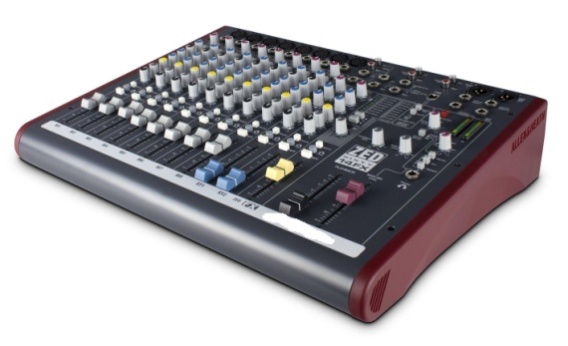 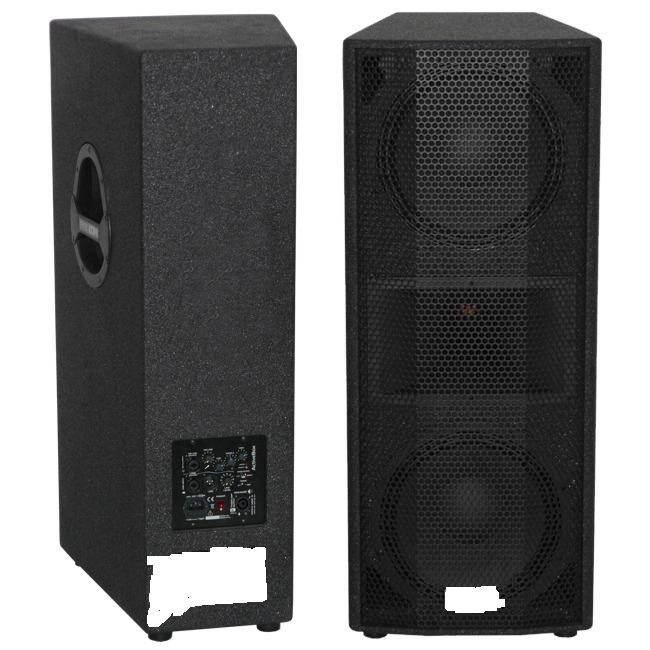 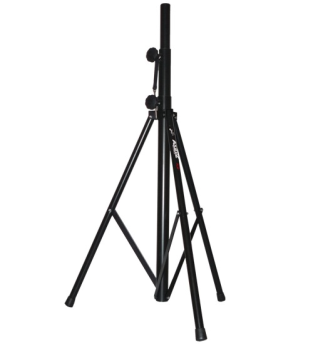 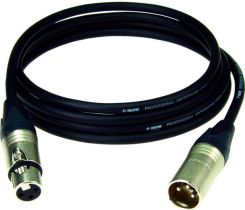 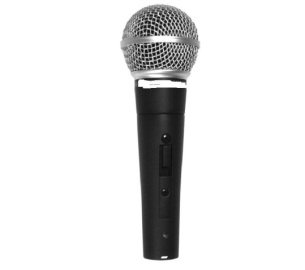 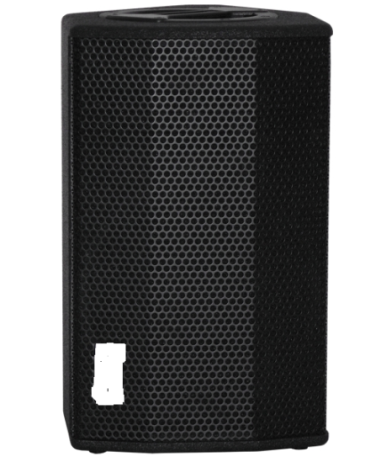 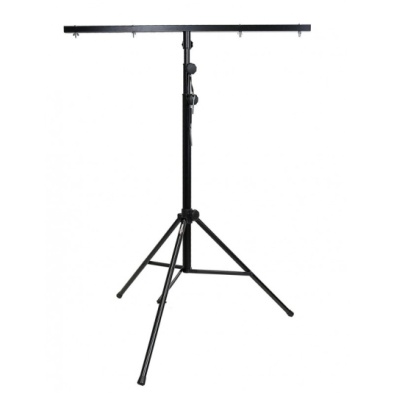 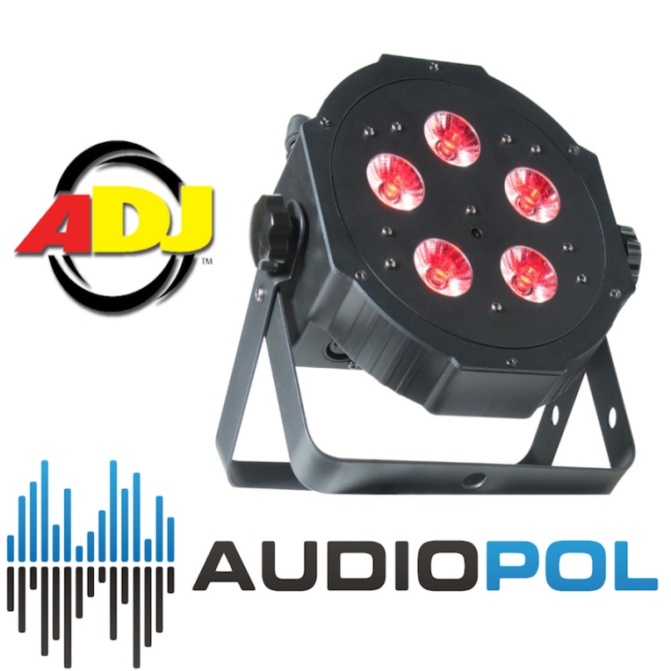 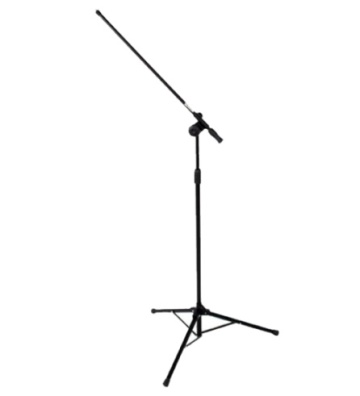 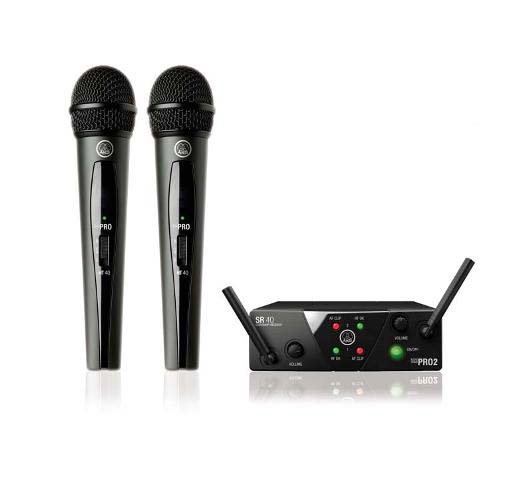 L.p.Nazwa komponentu Ilośćszt.Wymagalne minimalne parametry techniczneOferowane parametry (Wykonawca określa oferowane parametry techniczne w odniesieniu do minimalnych opisanych w kolumnie 4)Cena jednostkowa brutto(z VAT)Wartość brutto (z VAT)1234567= 3x61.Zestaw nagłaśniający mobilny (kolumny, wzmacniacz z mikserem, mikrofony, statywy, oświetlenie, odsłuchy, kable)1.1. Mikser –  1 szt.wyposażony w interfejs audio USB za pomocą którego można zgrywać stereofoniczne nagrania koncertowe bądź studyjne. Mikser jest wyposażony w profesjonalne złącza XLR dla głównej sumy stereo i procesor obróbki sygnałów. Sygnał można monitorować poprzez słuchawki lub wyjście monitorowe.dane techniczne:-8 wejść mikrofonowo-liniowych, 2 wejścia klasy FET z wysoką impedancją -Wysokiej jakości tłumiki 60mm -3-zakresowy equalizer - Konfigurowalny stereo USB audio in/out -Wysyłka AUX - Wysyłka FX - 2 wejścia stereo - Oddzielne 2-ścieżkowe wyjścia nagrywania - 16 wbudowanych efektów wysokiej jakości - XLR główne wyjścia stereofoniczne - Kompleksowy monitoring - Zasilanie Phantom 48V - Przełącznik DI z dodatkowym podbiciem - Gniazda Neutrik2. Kolumny – 2 szt.Wysokiej klasy aktywna kolumna dwudrożna oparta na głośnikach firmy FaitalPRO. Moc muzyczna WMAX: 1400Moc znamionowa WRMS: 700Głośnik wysokotonowy: 1,75" DriverGłośnik niskotonowy: 2x12" neodymPasmo przenoszenia (Hz): 44-20000Max. SPL (dB): 132Impedancja (Ω): 4Wejścia: Combo (line input) x2; Speakon (int. speaker in) x1Wyjścia: XLR (link out) x1; Speakon (ext. speaker out) x1Gniazdo statywu: TakWykończenie: Powłoka poliuretanowaWymiary SxWxG (mm): 380x926x450Waga (kg): 293. Statyw kolumnowy – 2 szt.- wysokość: 131-- rozstaw nóg: - średnica rury: - udźwig: - waga: - kolor: czarny4.Kabel mikrofonowy 10 mb XLR-XLR – 6 szt.Kabel mikrofonowy ekranowany symetryczny, przekrój żył 2x0,22mm
Ekran miedziany, żyły kolorowe zakończony złączami
3 pin XLR żeński i 3 pin XLR męski.
Długość przewodu- 10mb
Średnica zewnętrzna - 6mm
Kolor- czarny5. Mikrofon – 1 szt. - Mikrofon kierunkowy - kardioidalny dynamiczny- Wersja z wyłącznikiem- Pasmo przenoszenia: 50-15000Hz- Gniazdo: XLR (cannon)- Czułość: 1,85 mV/Pa @1kHz- Impedancja: 150 Ohm- Obudowa: metalowa- Włącznik: TAK- Waga: 6. Odsłuchy – 2 szt.Aktywny monitor odsłuchowy oparty na głośniku 10". Można postawić go na statywie i używać jako zwykłej kolumny. Możliwość podłączenia dodatkowej kolumny pasywnej 8Ohm.- Moc muzyczna WMAX: 500W/4Ω; 300W/8Ω- Moc znamionowa WRMS: 250W/4Ω; 150W/8Ω (250W jest to moc zestawu w skład którego wchodzi kolumna aktywna oraz zewnętrzna kolumna pasywna (8Ω 150WRMS min.) będąca dodatkowym wyposażeniem)- Głośnik wysokotonowy: 1" Driver- Głośnik niskotonowy: 10" - Pasmo przenoszenia (Hz): 58-20000- Max. SPL (dB): 121- Impedancja (Ω): 8Ω + 8Ω (150WRMS min.) kolumna zewnętrzna - Wejścia: Combo (line input) x2; Speakon (int. speaker in) x1- Wyjścia: XLR (link out) x1; Speakon (ext. speaker out) x1- Gniazdo statywu: Tak- Wykończenie: Powłoka poliuretanowa- Kąt nachylenia obudowy (w pozycji monitora scenicznego): 45- Wymiary SxWxG (mm): 270x440x330- Waga (kg): 12,57. Kabel sygnałowy jack - jack 10 mb – 2 szt.8. Statyw oświetleniowy z belką + pokrowiec – 2 szt.Statyw wyposażony w belkę oświetleniową o długości , na której znajdują się 4 punkty do montażu.Dane techniczne: - belka  
- wysokość: 150-
- średnica: 
- materiał: stal
- rozstaw nóg: 
- max obciążenie: 
- waga: 
- kolor: czarny9.ŚwiatłaTRI Par LED – 6 szt. - Bardzo jasno świecący, płaski reflektor PAR wyposażony w 5 x 4W diody LED 4-w-1 RGB + UV
- Łagodne mieszanie kolorów RGB + UV
- Wejście/Wyjście IEC oraz DMX na bocznym panelu urządzenia, tak aby urządzenie mogło bezpośrednio być ustawione na podłożu
- Perfekcyjny do podświetleń ścian lub tam gdzie tradycyjne reflektory PAR nie są mile widziane ze względu na dużą emisję ciepła
- 5 trybów pracy DMX: 4, 5, 6, 9, lub 10 kanałowy
- 5 trybów pracy: DMX, Sound Active, Dimmer RGB + UV, Auto i Statyczny kolor
- Kąt świecenia:  40stopni
- Wbudowane 64 makra kolorów 
- Efekt stroboskopu- Przyłącze: 3-pin XLR
- Dimer: 0-100%
- Brak migotania w nagraniach kamerą
- W zestawie podwójny pałąk do powieszenia na kratownicy, montażu na ścianie lub postawienia na ziemi
- Długa żywotność diod LED, szacowane 50 000godzin
- Maksymalny pobór mocy: 21W
- Kompatybilny z sterownikiem ADJ LED RC2, bezprzewodowa kontrola aż do 10m (sprzedaż jako wyposażenie dodatkowe)
- Napięcie:  AC 100V-240V 50/60Hz
- Wymiary (Dł. x Szer. x Wys.): 225 x 220 x 85mm
- Waga: 1,23kg10. Stojak do mikrofonu z blokadą zaciskową, wzmocnione nogiDane techniczne:- Kolor: czarny- Wysokość: 90-- Długość ramienia: - Waga: 11. Zestaw dwóch kompletów mikrofonów bezprzewodowych( komplet składa się z odbiornika i dwóch mikrofonów)Parametry:1. ODBIORNIK  D216:- Zasięg działania: 60m (w optymalnych warunkach)- Pasmo przenoszenia dźwięku: 30 Hz ~ 18 KHz ± 2dB- Modulacja: FM- Czułość odbioru: -94dBm- Zniekształcenia: < 0,2%- Zasilanie: DC 12V/1A-Wymiary: 205x115x37mm2.MIKROFON BEZPRZEWODOWY DORĘCZNY  H16:- Zakres obsługiwanych częstotliwości RF: 823-832MHz- Moc nadajnika: 10mW- Promieniowanie harmoniczne: <-50dBc- Typ mikrofonu: dynamiczny- Wykonanie: aluminium / anodowe utlenianie- Zasilanie: 3V (2x1.5V AA)- Wymiary: 257mmModel………………Producent………….……Model………………Producent………….……Model………………Producent………….……Model………………Producent………….……RAZEM wartość oferty bruttoRAZEM wartość oferty bruttoRAZEM wartość oferty bruttoRAZEM wartość oferty bruttoRAZEM wartość oferty bruttoRAZEM wartość oferty bruttoW tym wartość podatku VATW tym wartość podatku VATW tym wartość podatku VATW tym wartość podatku VATW tym wartość podatku VATW tym wartość podatku VATWartość oferty nettoWartość oferty nettoWartość oferty nettoWartość oferty nettoWartość oferty nettoWartość oferty netto